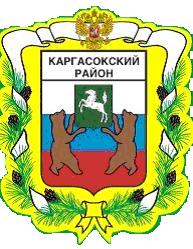 МУНИЦИПАЛЬНОЕ ОБРАЗОВАНИЕ «Каргасокский район»ТОМСКАЯ ОБЛАСТЬАДМИНИСТРАЦИЯ КАРГАСОКСКОГО РАЙОНАУТВЕРЖДЕНОпостановлением Администрации Каргасокского районаот 19.01.2021 № 7 Приложение Муниципальное заданиена 2021 год и на плановый период 2022 и 2023 годовмуниципального автономного учреждения «Районная газета «Северная правда»(Наименование муниципального учреждения)1. ТРЕБОВАНИЯ К ВЫПОЛНЕНИЮ МУНИЦИПАЛЬНОЙ РАБОТЫРАЗДЕЛ 1. Обеспечение опубликования муниципальных правовых актов, проектов муниципальных правовых актов, иной официальной информации органов местного самоуправления(Указывается наименование муниципальной работы)1. Категории потребителей муниципальной работы: Органы местного самоуправления, физические лица.2. Показатели, характеризующие качество и (или) объем (содержание)муниципальной работы:2.1. Показатели, характеризующие объем (содержание) муниципальной работы.Допустимое отклонение от установленных значений показателя, характеризующего объем, при котором муниципальное задание считается выполненным (процентов) 10%.2.2. Показатели, характеризующие качество муниципальной работы.3. Порядок выполнения муниципальной работы:3.1. Нормативные правовые акты, регулирующие порядок выполнения муниципальной работы: -------------------------------------------------------------------------------------3.2. Порядок информирования потенциальных потребителей муниципальной работы.4. Оплата муниципальной работы:4.1. Нормативный правовой акт, устанавливающий размер платы (цены,тарифа) либо порядок их установления:- Постановление Администрации Каргасокского района от 19.10.2020 №206 «Об утверждении тарифов на платные услуги, предоставляемые Муниципальным автономным учреждением «Районная газета «Северная правда»».- Приказ МАУ «Районная газета «Северная правда»» от 03.09.2020 №13 «Об установлении стоимости подписки на газету «Северная правда» на 1 полугодие 2021 года»4.2. Орган, устанавливающий размер платы (цены, тарифа): Администрация Каргасокского района4.3. Среднегодовой размер платы (цены, тарифа).* - рекомендовать Муниципальному автономному учреждению «Районная газета «Северная правда» при размещении на страницах газеты публикаций, предоставленных органами местного самоуправления, органами государственной власти, государственными и муниципальными учреждениями, предоставлять скидку на оплату работы (услуги) в размере - до 33%.4.4. Среднегодовая стоимость подписки:Средняя стоимость подписки по 2021 году – 624,6 руб. за 6 месяцев, и 104,1 руб. за 1 месяц (при условии сохранения стоимости доставки газеты ФГУП «Почта России» в прежних размерах – 340,08 руб.).2. КОНТРОЛЬ ЗА ИСПОЛНЕНИЕМ МУНИЦИПАЛЬНОГО ЗАДАНИЯ ИТРЕБОВАНИЯ К ОТЧЕТНОСТИ1. Порядок контроля за исполнением муниципального задания:1.1. Правовой акт Администрации Каргасокского района или ее органа, осуществляющего функции и полномочия учредителя (главного распорядителя средств районного бюджета), определяющий порядок контроля за выполнением муниципального задания: Постановление Администрации Каргасокского района от 10.11.2015 №178 «Об утверждении порядка формирования муниципального задания и порядка финансового обеспечения выполнения муниципального задания».1.2. Формы и периодичность осуществления контроля за выполнением муниципального задания.1.3. Условия и порядок досрочного прекращения муниципального задания:Реорганизация или ликвидация учреждения, исключение муниципальной работы из Регионального перечня (классификатора) государственных (муниципальных) услуг и работ, утвержденного Распоряжением Администрации Томской области от 28.12.2017 №821-ра «Об утверждении регионального перечня (классификатора) государственных (муниципальных) услуг и работ», иные предусмотренные правовыми актами случаи, влекущие за собой невозможность выполнения муниципальной работы неустранимую в краткосрочной перспективе. 2. Требования к отчетности об исполнении муниципального задания:2.1. Сроки представления отчетов об исполнении муниципального задания: До 20 числа месяца, следующего за отчетным. 2.2. Иные требования к отчетности об исполнении муниципального задания: 2.2.1. Форма отчета об исполнении муниципального задания:В соответствии с постановлением Администрации Каргасокского района от 10.11.2015 №178 «Об утверждении порядка формирования муниципального задания и порядка финансового обеспечения выполнения муниципального задания».3. Иная информация, необходимая для исполнения (контроля за исполнением) муниципального задания:Информация, направленная учредителем для опубликования в газете, имеет приоритет перед иной информацией, направленной респондентами.Состав размещаемой (доводимой) информации:- о событиях, происходящих или произошедших на территории Каргасокского района;- о социально – экономической ситуации в Каргасокском районе, освещение внутрирайонных проблем;-  материалы о деятельности органов местного самоуправления Каргасокского района;- опубликование поздравлений, объявлений, нормативных правовых актов органов местного самоуправления.Главный специалист по связям с общественностью отдела по социальной работе Администрации Каргасокского района ежемесячно ведет сверку фактической площади, опубликованной информации и сведений, содержащихся в акте - сдачи приемки выполненных работ.Субсидия на финансовое обеспечение выполнения муниципального задания предоставляется Учреждению, путем ежемесячного перечисления средств субсидии, согласно Соглашению о порядке предоставления субсидии на финансовое обеспечение выполнения муниципального задания. Для проведения мониторинга исполнения муниципального задания Муниципальное автономное учреждение «Районная газета «Северная правда» в день выхода в свет печатной версии СМИ предоставляет учредителю не менее 1 экземпляра газеты.ПОСТАНОВЛЕНИЕПОСТАНОВЛЕНИЕПОСТАНОВЛЕНИЕ19.01.2021                                                   № 7 с. Каргасокс. КаргасокОб утверждении муниципального задания на 2021 год и на плановый период 2022 и 2023 годов муниципальному автономному учреждению «Районная газета «Северная правда»Об утверждении муниципального задания на 2021 год и на плановый период 2022 и 2023 годов муниципальному автономному учреждению «Районная газета «Северная правда»В соответствии со статьей 69.2 Бюджетного кодекса Российской Федерации, Федеральным законом от 03.11.2006 № 174-ФЗ «Об автономных учреждениях», на основании постановления Администрации Каргасокского района от 10.11.2015 №178 «Об утверждении порядка формирования муниципального задания и порядка финансового обеспечения выполнения муниципального задания»Администрация Каргасокского района постановляет:В соответствии со статьей 69.2 Бюджетного кодекса Российской Федерации, Федеральным законом от 03.11.2006 № 174-ФЗ «Об автономных учреждениях», на основании постановления Администрации Каргасокского района от 10.11.2015 №178 «Об утверждении порядка формирования муниципального задания и порядка финансового обеспечения выполнения муниципального задания»Администрация Каргасокского района постановляет:В соответствии со статьей 69.2 Бюджетного кодекса Российской Федерации, Федеральным законом от 03.11.2006 № 174-ФЗ «Об автономных учреждениях», на основании постановления Администрации Каргасокского района от 10.11.2015 №178 «Об утверждении порядка формирования муниципального задания и порядка финансового обеспечения выполнения муниципального задания»Администрация Каргасокского района постановляет:В соответствии со статьей 69.2 Бюджетного кодекса Российской Федерации, Федеральным законом от 03.11.2006 № 174-ФЗ «Об автономных учреждениях», на основании постановления Администрации Каргасокского района от 10.11.2015 №178 «Об утверждении порядка формирования муниципального задания и порядка финансового обеспечения выполнения муниципального задания»Администрация Каргасокского района постановляет:1. Утвердить муниципальное задание на 2021 год и на плановый период 2022 и 2023 годов муниципальному автономному учреждению «Районная газета «Северная правда» согласно приложению, к настоящему постановлению.2. Настоящее постановление вступает в силу со дня официального опубликования (обнародования) в порядке, предусмотренном Уставом муниципального образования «Каргасокский район».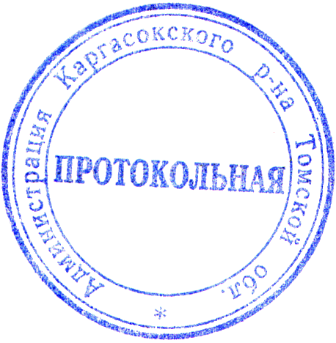 Глава Каргасокского района                                                                                  А.П. Ащеулов1. Утвердить муниципальное задание на 2021 год и на плановый период 2022 и 2023 годов муниципальному автономному учреждению «Районная газета «Северная правда» согласно приложению, к настоящему постановлению.2. Настоящее постановление вступает в силу со дня официального опубликования (обнародования) в порядке, предусмотренном Уставом муниципального образования «Каргасокский район».Глава Каргасокского района                                                                                  А.П. Ащеулов1. Утвердить муниципальное задание на 2021 год и на плановый период 2022 и 2023 годов муниципальному автономному учреждению «Районная газета «Северная правда» согласно приложению, к настоящему постановлению.2. Настоящее постановление вступает в силу со дня официального опубликования (обнародования) в порядке, предусмотренном Уставом муниципального образования «Каргасокский район».Глава Каргасокского района                                                                                  А.П. Ащеулов1. Утвердить муниципальное задание на 2021 год и на плановый период 2022 и 2023 годов муниципальному автономному учреждению «Районная газета «Северная правда» согласно приложению, к настоящему постановлению.2. Настоящее постановление вступает в силу со дня официального опубликования (обнародования) в порядке, предусмотренном Уставом муниципального образования «Каргасокский район».Глава Каргасокского района                                                                                  А.П. АщеуловА.З. Кожухарь8(38253)2 22 88NппСодержание муниципальной работы(наименования показателей)Условия выполнения работы (наименования показателей)Показатель, характеризующий объем муниципальной работыПоказатель, характеризующий объем муниципальной работыПоказатель, характеризующий объем муниципальной работыЗначение показателя, характеризующего объем муниципальной работыЗначение показателя, характеризующего объем муниципальной работыЗначение показателя, характеризующего объем муниципальной работыЗначение показателя, характеризующего объем муниципальной работыЗначение показателя, характеризующего объем муниципальной работыNппСодержание муниципальной работы(наименования показателей)Условия выполнения работы (наименования показателей)наименование показателяединица измеренияединица измерения2021 год2021 год2022 год2022 год2023 год1Подготовка и выпуск газетыВ печатной формеКоличество экземпляровштукаштука104104104104104Справочно:Справочно:Справочно:Справочно:Справочно:Справочно:Справочно:Справочно:Справочно:Справочно:Справочно:NппСодержание муниципальной работы (наименования показателей)Условия выполнения муниципальной работы (наименования показателей)Показатель, характеризующий объем муниципальной работыПоказатель, характеризующий объем муниципальной работыЗначение показателя, характеризующего объем муниципальной работыЗначение показателя, характеризующего объем муниципальной работыЗначение показателя, характеризующего объем муниципальной работыЗначение показателя, характеризующего объем муниципальной работыЗначение показателя, характеризующего объем муниципальной работыЗначение показателя, характеризующего объем муниципальной работыNппСодержание муниципальной работы (наименования показателей)Условия выполнения муниципальной работы (наименования показателей)наименование показателяединица измерения2021 год2021 год2022 год2022 год2023 год2023 год1Среднегодовой тираж газетыЧитательская активностьОбъем тиражаштука3000300030003000300030002Формат газетыСохранение параметров изданияФормат газеты-А3А3А3А3А3А33Среднее количество полос в номереСохранение параметров изданияПолосаштукаСреда – 4 полосыПятница - 8 полосСреда – 4 полосыПятница - 8 полосСреда – 4 полосыПятница - 8 полосСреда – 4 полосыПятница - 8 полосСреда – 4 полосыПятница - 8 полосСреда – 4 полосыПятница - 8 полос4Общая площадь публикуемой информации о деятельности ОМС МО «Каргасокский район» в одном номереСвоевременность выхода газеты в печать, сохранение параметров изданияПлощадьсм2Среда – 692,2 см 2Среда -13.01.2021- 701 см 2Пятница – 1384,4 см 2Среда – 692,2 см 2Среда -13.01.2021- 701 см 2Пятница – 1384,4 см 2Среда – 692,2 см 2Среда -12.01.2022- 701 см 2Пятница – 1384,4 см 2Среда – 692,2 см 2Среда -12.01.2022- 701 см 2Пятница – 1384,4 см 2Среда – 692,2 см 2Среда -11.01.2023- 701 см 2Пятница – 1384,4 см 2Среда – 692,2 см 2Среда -11.01.2023- 701 см 2Пятница – 1384,4 см 25Общая площадь публикуемой информации о деятельности ОМС МО «Каргасокский район» в годСвоевременность выхода газеты в печать, сохранение параметров изданияПлощадьсм2107992 см 2 107992 см 2 107992 см 2 107992 см 2 107992 см 2 107992 см 2 NппСодержание муниципальной работы (наименования показателей)Условия выполнения муниципальной работы (наименования показателей)Показатели, характеризующие качество муниципальной работыПоказатели, характеризующие качество муниципальной работыЗначение показателей, характеризующих качество муниципальной работыЗначение показателей, характеризующих качество муниципальной работыЗначение показателей, характеризующих качество муниципальной работыNппСодержание муниципальной работы (наименования показателей)Условия выполнения муниципальной работы (наименования показателей)наименование показателяединица измерения2021 год2022 год2023 год1Минимальная доля площади газеты для материалов о деятельности ОМСУ; Максимальная доля площади газеты под рекламу Соответствие параметрам наименования показателяМинимальная доля площади газеты для материалов о деятельности ОМСУ%17,317,317,31Минимальная доля площади газеты для материалов о деятельности ОМСУ; Максимальная доля площади газеты под рекламу Соответствие параметрам наименования показателяМаксимальная доля площади газеты под рекламу%4040402Доля своевременно и достоверно опубликованных материаловСвоевременность и достоверность информации предоставляемой респондентамиДоля своевременно и достоверно опубликованных материалов%100%100%100%3Доля опубликованных материалов без ошибокДостоверность информации предоставляемой респондентамиДоля опубликованных материалов без ошибок%100%100%100%4Количество рекламаций и жалоб на публикацииДостоверность информации предоставляемой респондентамиКоличество рекламаций и жалоб на публикацииединица000Способ информированияСостав размещаемой (доводимой) информацииЧастота обновления информации1. Размещение информации на сайте Администрации Каргасокского районаИнформация о доведенном муниципальном заданииПосле утверждения и по мере внесения изменений в муниципальное задание№ п/пНаименование составляющеймуниципальной работы, в отношениикоторой установлена плата (цена,тариф)Среднегодовой размер платы (цены, тарифа), в руб.Среднегодовой размер платы (цены, тарифа), в руб.Среднегодовой размер платы (цены, тарифа), в руб.№ п/пНаименование составляющеймуниципальной работы, в отношениикоторой установлена плата (цена,тариф)2021 год2022 год2023 год1Размещение на страницах газеты объявлений (кроме информации, указанной в пунктах 3-4)3737372Размещение на страницах газеты рекламных макетов, предоставленных рекламодателем, а также рекламы (кроме информации, указанной в пунктах 3-4)3737373Размещение на страницах газеты поздравлений, некрологов (соболезнований, благодарностей)2020204Размещение на страницах газеты публикаций по заказу физических и юридических лиц *323232Формы контроляПериодичность1.Мониторинг выполнения муниципального задания1 раз в месяц